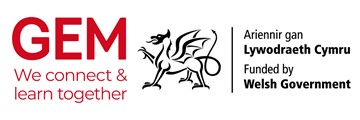 Gwneud cais am feicro-grant GEM CymruMae'r Grŵp dros Addysg mewn Amgueddfeydd (GEM) yn ymdrechu i gefnogi a grymuso ein cymuned o gydweithwyr i gysylltu a dysgu gyda'n gilydd ar draws pedair gwlad y DU, Ewrop, a Ledled y Byd. Mae ein gweledigaeth o gymuned gysylltiedig ac offer o bobl sy'n galluogi dysgu ar draws treftadaeth amgueddfeydd a lleoliadau diwylliannol, gan greu profiadau ysbrydoledig sy'n berthnasol i bawb sy'n hyrwyddo cydraddoldeb, trawsnewid a chyfoethogi bywydau.  Mae GAA yn darparu ystod o wasanaethau i gefnogi addysgwyr amgueddfeydd, gan gynnwys aelodaeth broffesiynol, cyfleoedd hyfforddi a datblygu, mentora gyrfa, cyhoeddiadau rheolaidd a chynrychiolwyr ymroddedig.Mae GAA Cymru wedi derbyn cefnogaeth hael gan Isadran Diwylliant Llywodraeth Cymru i ariannu rhaglen ymchwil weithredu ym mhedwar rhanbarth Cymru (Y Gogledd, y Canolbarth, y De-ddwyrain a'r De-orllewin) ar ffurf grantiau bach.  Amcan y grantiau hyn yw annog meddwl arloesol, ymarfer a gwerthuso adnoddau a'r Cwricwlwm newydd i Gymru gweithgareddau penodol i amgueddfeydd i'w cyflawni i ysgolion.  Gall amgueddfeydd achrededig yng Nghymru wneud cais am grantiau o hyd at £1,200 (uchafswm  o £3,500 i bob rhanbarth o Gymru) ar gyfer gweithgarwch sy'n digwydd rhwng Medi 2022 i Ionawr 2023. Cwblhewch y ffurflen gais ar ddiwedd y ddogfen hon.Y dyddiad cau ar gyfer ceisiadau yw 5pm ar 12 Medi 2022Nod y cyllid grant hwn yw: i hwyluso ffyrdd newydd o weithio gydag ysgolion i ddatblygu gwaith partneriaeth arferion gorau i gefnogi creu, datblygu, neu addasu arferion gwaith arloesol i ddatblygu, ehangu neu wella adnoddau newydd ar gyfer ymwelwyr ag ysgolion sy'n ymwneud â chwricwlwm newydd Cymru. Bydd yr asesiad grant yn ffafrio ceisiadau sy’n dangos:sut mae eu gweithgareddau a'u gweithdai newydd wedi manteisio ar gynnwys y cwricwlwm newydd fel ysgogiad a sut mae eu casgliadau wedi cael eu defnyddio i ysbrydoli disgyblion mewn ffyrdd newydd a chyffrous.  fod partneriaethau newydd rhwng yr ysgol/ysgolion a'r amgueddfa wedi’u hadnabod, yn arbennig rhai sy'n pwysleisio Cynefin a'r profiad Lleol Asiaidd a Lleiafrifoedd Ethnig. sut mae eu gweithgarwch project yn helpu i gyflawni amcanion Llywodraeth Cymru fel Deddf Llesiant Cenedlaethau'r Dyfodol a'r Rhaglen Lywodraethu. Pwy all wneud cais? Gallwn ond ddyfarnu cyllid grant i amgueddfeydd sydd wedi'u lleoli yng Nghymru, sydd wedi cofrestru yng Nghynllun Achredu'r Amgueddfa (wedi'i achredu'n llawn neu dros dro). Nid yw amgueddfeydd sydd heb eu hachredu neu sydd wedi'u hariannu'n genedlaethol yn gymwys i wneud cais.Pethau i'w hystyried Meddyliwch am ffyrdd clir a phenodol y bydd eich defnydd arfaethedig o'r meicro-grant yn helpu eich sefydliad i addasu ei gynnig dysgu er mwyn ystyried anghenion yr ysgolion sy'n gysylltiedig â Chwricwlwm newydd Cymru.Sut byddwch chi'n ymgorffori canlyniadau'r prosiect yn rhaglen eich amgueddfa wrth symud ymlaen. Meddyliwch am bwy fyddai angen bod yn rhan o'r gwaith o wneud i weithgaredd y grant ddigwydd a gwirio bod modd cwblhau'r gwaith erbyn Ionawr 2023. Os yw eich gweithgaredd arfaethedig yn cynnwys comisiynu gweithwyr llawrydd, sicrhewch eich bod yn caniatáu i gostau dalu am eu hamser, i ddatblygu cynigion a chyflwyno gweithgareddau.  Rhaid i chi gytuno i rannu canlyniadau eu gwaith gyda chymuned ehangach dysgu'r amgueddfa, trwy gyhoeddiad astudiaeth achos GAASut alla i wario meicro-grant?Mae enghreifftiau o weithgareddau y gallai'r meicro-grant gael ei wario arnynt yn cynnwys:Treialu sesiynau dysgu ffurfiol newydd, gwreiddiol sy'n berthnasol i'r cwricwlwm newydd i Gymru Creu adnodd dysgu ysgolion ar-lein neu adnodd creadigol at ddefnydd ysgol gartref sy'n berthnasol i gwricwlwm newydd Cymru Ymestyn / addasu adnodd dysgu ysgolion presennol sy'n berthnasol i gwricwlwm newydd Cymru Gwerthuso effeithiolrwydd adnodd dysgu ysgolion presennol neu adnodd rhithwir ar gyfer perthnasedd i gwricwlwm newydd Cymru Comisiynu artist llawrydd neu addysgwr amgueddfa i gyflawni gweithgaredd dysgu newydd i ysgolion sy'n berthnasol i gwricwlwm newydd Cymru Gweithio gydag artist neu addysgwr llawrydd i roi cynnig ar ffordd newydd o weithio gydag ysgolion yn yr amgylchedd dysgu newydd hwn Ni ellir defnyddio grantiau i ariannu cyfleustodau sylfaenol a chostau craidd, amser staff/cyflogau (oni bai eich bod yn cynnig oriau ychwanegol i staff rhan-amser neu achlysurol i gyflawni gweithgaredd grant) neu rywbeth sydd eisoes wedi’i wneud.Sut bydd eich cais yn cael ei asesu: Bydd GAA Cymru yn penodi panel o weithwyr proffesiynol mewn amgueddfeydd annibynnol i asesu pob cais. Byddant yn archwilio: Sut yr ydych wedi dangos bod eich prosiect wedi cymryd cynnwys y cwricwlwm newydd fel ysbrydoliaethSut yr ydych yn ysbrydoli disgyblion mewn ffyrdd newydd a chyffrousSut mae eich prosiect yn pwysleisio Cynefin a'r profiad Asiaidd a Lleiafrifoedd Ethnig LleolSut yr ydych yn bwriadu creu partneriaethau newyddSut mae eich prosiect yn cefnogi pedwar diben cwricwlwm Cymru ac yn helpu disgyblion i ddod: yn ddysgwyr uchelgeisiol, galluog, yn barod i ddysgu drwy gydol eu bywydauyn gyfranwyr mentrus, creadigol, yn barod i chwarae rhan lawn mewn bywyd 	a gwaithyn ddinasyddion moesegol, gwybodus Cymru a'r bydyn unigolion iach, hyderus, yn barod i fyw bywydau boddhaus fel aelodau gwerthfawr o gymdeithasSut gallai eich prosiect helpu i gefnogi amcanion Llywodraeth Cymru, megis Deddf Llesiant Cenedlaethau'r Dyfodol a’r Rhaglen Lywodraethu?Cymeradwyo a derbyn meicro-grantBydd ymgeiswyr llwyddiannus yn cael gwybod erbyn diwedd mis Medi 2022  Rhaid i weithgaredd prosiect gael ei gynnal rhwng Hydref a Rhagfyr 2022 Bydd angen i chi wario'r meicro-grant rhwng Hydref 2022 ac Ionawr 2023Gallwch hawlio eich grant fel 50% ar ôl cael ei gymeradwyo a 50% ar ôl ei gwblhauBydd angen i chi gwblhau adroddiad byr ar eich prosiect, datganiad o gyfrifon a chyflwyno astudiaeth achos ar gyfer cyhoeddiad GAA erbyn diwedd Ionawr 2023Bydd angen i staff y prosiect ac athrawon gwblhau arolwg gwerthuso byr i rannu'ch dysgu ac adborth mewn perthynas â'r meicro-grant.Rhaid i chi gydnabod GEM Cymru a Llywodraeth Cymru mewn unrhyw gyhoeddusrwydd neu ddeunydd marchnata ynglŷn â'r prosiect Mae'n rhaid i chi gael polisi diogelu cyfredol ar gyfer eich sefydliad.  Mae cyngor ar hyn i'w weld yn  https://gem.org.uk/resource/safeguarding-policy-example/  Rhaid i'r cais ddod o'r amgueddfa, pwy fydd yn derbyn y grant (h.y., nid ydym yn talu unrhyw unigolyn yn uniongyrchol).  Bydd angen talu unrhyw grantiau heb ddod yn ôl erbyn diwedd Mawrth 2023 Os nad yw eich amgueddfa yn aelod sefydliadol o GAA ar hyn o bryd, gallwch ddarganfod mwy yma:  https://gem.org.uk/join-gem/  Hoffai GEM Cymru ddiolch i Isadran Diwylliant Lywodraeth Cymru am eu cefnogaeth.Grŵp Addysg mewn Amgueddfeydd (GEM Cymru) Cais am feicro-grant Gwiriwch y canlynol:   Mae'r amgueddfa yn Amgueddfa Achrededig yng Nghymru   Mae gan yr amgueddfa bolisi diogelu cyfredol   Rwyf wedi darllen a deall y nodiadau a'r wybodaeth sy'n cyd-fynd â nhw  Rwy'n deall y bydd angen i mi ysgrifennu astudiaeth achos ar y prosiect hwn ar gyfer GEM Cymru i'w gyhoeddi  Awdurdodir i mi wneud cais am y meicro-grant hwn ar ran fy amgueddfa.Llofnod:Dyddiedig: Dychwelwch at office@gem.org.uk erbyn 5pm ar 12 Medi 2022Enw Cyswllt: Teitl swydd / rôl: Cyfeiriad yr Amgueddfa: (gan gynnwys cod post) Ebost:Rhif Ffôn:Disgrifiwch eich prosiect: (lleiafswm nifer y geiriau o 150,uchafswm nifer y geiriau o 300)Nodwch sut y bydd y prosiect o fudd i'ch cynulleidfa a sut mae'n helpu i ymgorffori dysgu yn eich amgueddfa chi: (lleiafswm nifer y geiriau o 150, uchafswm nifer y geiriau o 300)Cyfanswm y grant y gofynnwyd amdanoRhowch ddadansoddiad o gostau prosiect (gan gynnwys TAW os yn berthnasol) 